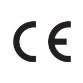 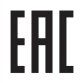 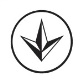 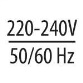 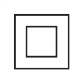 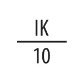 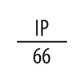 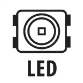 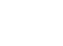 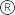 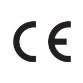 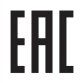 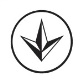 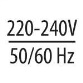 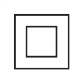 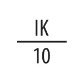 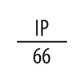 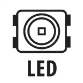 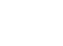 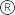 Светодиоден парков осветител.Техническа данниЕлектрически данниОптични данниОбща информацияМонтаж: на стълб ø48/60/76 мм, с рогатка (включена)Корпус: лят под високо налягане алуминий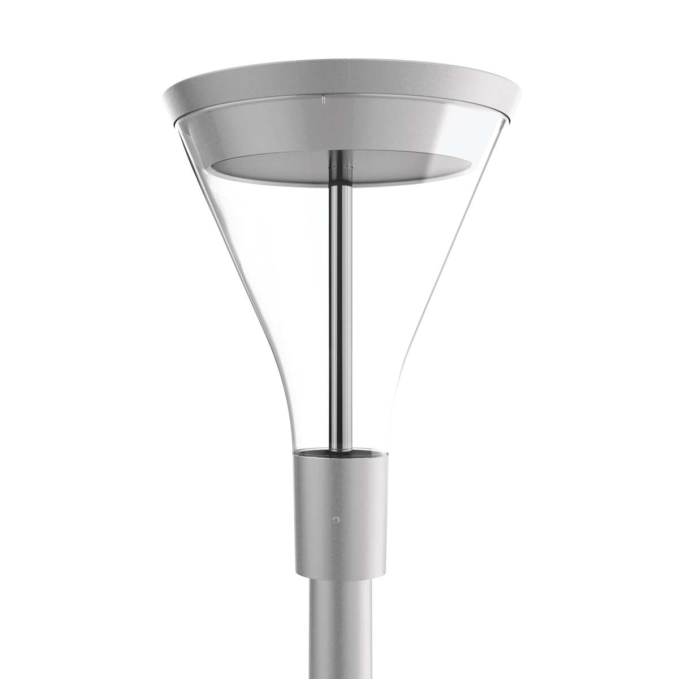 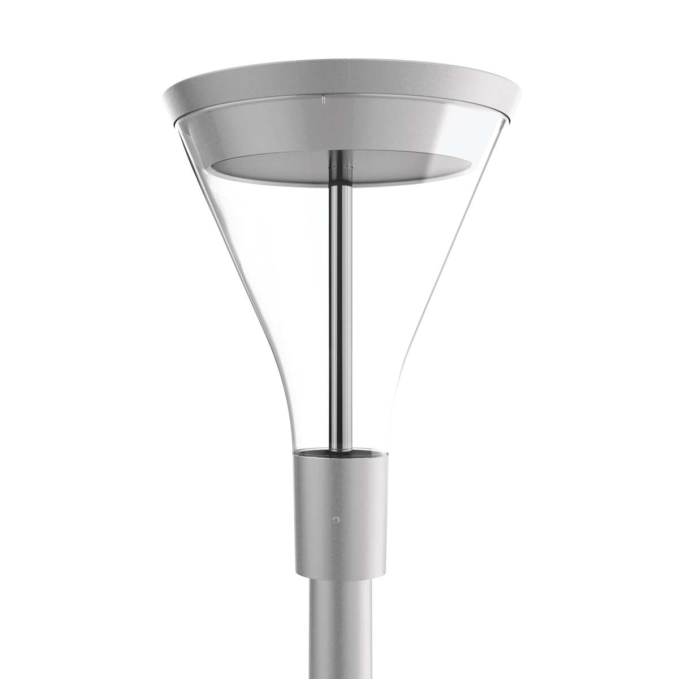 Повърхност изложена на страничен вятър: 0,088 м² Цвят: сивRAL: 7035Диапазон на работа наоколната температура [°C]: -40 ... +55Ефективност на захранването: >89%Работно напрежение: 220-240V 50/60HzВключен източник на светлина: да Вид на захранване: не димируемоИзточник на светлина: LED светодиоденЕлектрическа връзка: тялото е оборудвано с проводник 2x1,5 мм² с дължина 6м (II class)Светорапределение: не насоченоТип светене: директноВид на оптика: O17 – за пешеходни зониРазсейвател: поликарбонатенCRI/Ra цветопредаване: >80Цветна температура [K]: 4000Живот (L80B10): 100 000 чПо запитване на клиент: LLOC, светлинен датчик, 10kV защита от пренапрежение, NTCЗабележки: Стълба не е част от осветителното тяло, $-0Гаранция : 5 годиниПриложения: улици, тротоари, паркове, пешеходни зони, обществени места, детски площадки,  обществени пътищаАртикул	Вид захранване   МощностСветлинен потокЕфективностЦветна температураCRI/Ra	Температурен диапазон на работаAVENIDA LED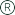 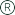 АртикулРазмери [мм]L HМонтажен диаметър [mm]Количество за 1 палеБрой в пакетТегло НЕТО [kg]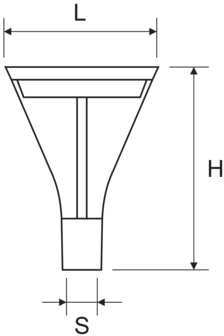 Аксесоари150175.00983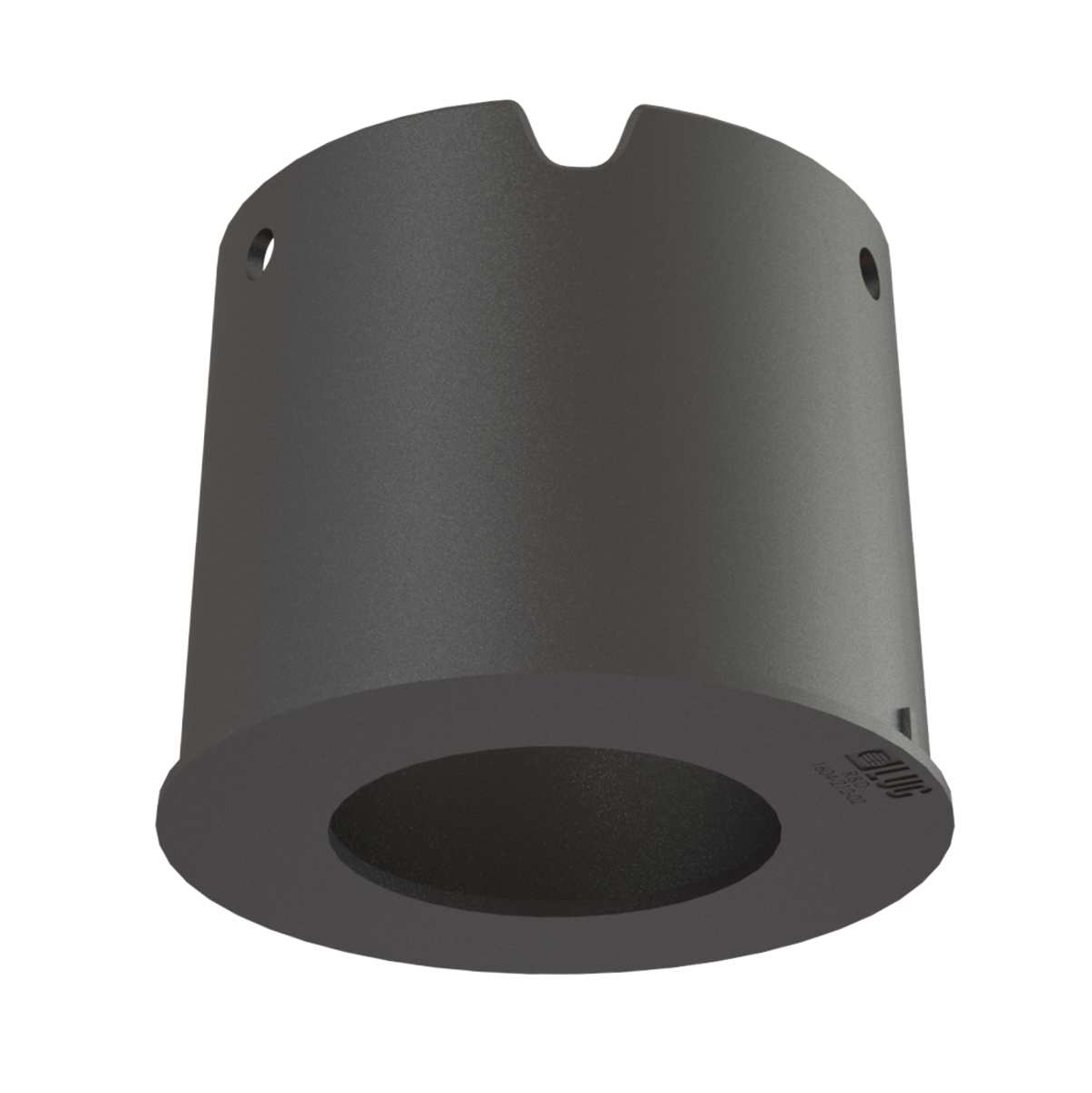 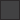 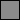 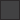 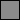 150172.00968Преходник  ø48 mm	150175.00982150172.00966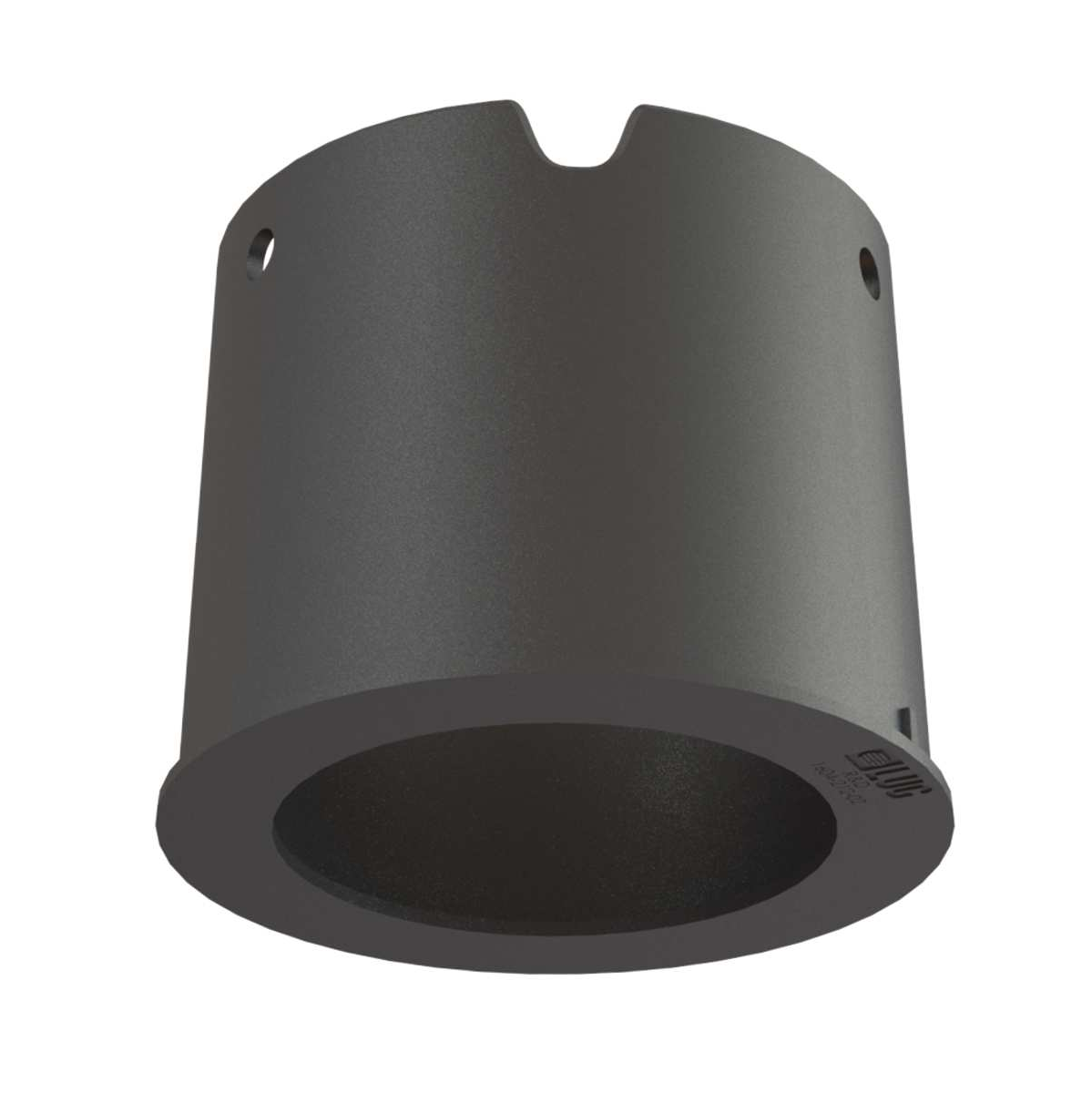 Преходник ø60 mm